All deliveries are estimated dates.Early is usually late March, early AprilMid is usually mid AprilLate is usually mid April , early MayIf you have a preference of phone or email contact please circle it.You will get a call usually 1 – 2 days prior to bees arrival.3.99% fee on all card transactions. Visa and Mastercard. We also accept cash and checks.There are no cage deposits or returns.Please make a copy for your records!!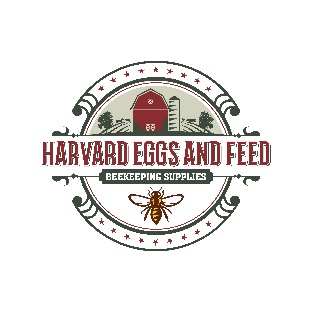 Harvard Eggs, Feed & Produce has a full line of beekeeping equipment!!Assembled and unassembled woodenwareFrames and foundationFeeders and supplementsClothing and toolsVarroa treatmentExtracting equipment, jars and labelsWe wish you a happy, healthy and productive year!